Прайс-лист на надувную рекламную продукциюwww.attraction26.lact.ruЦены на весну 2012г.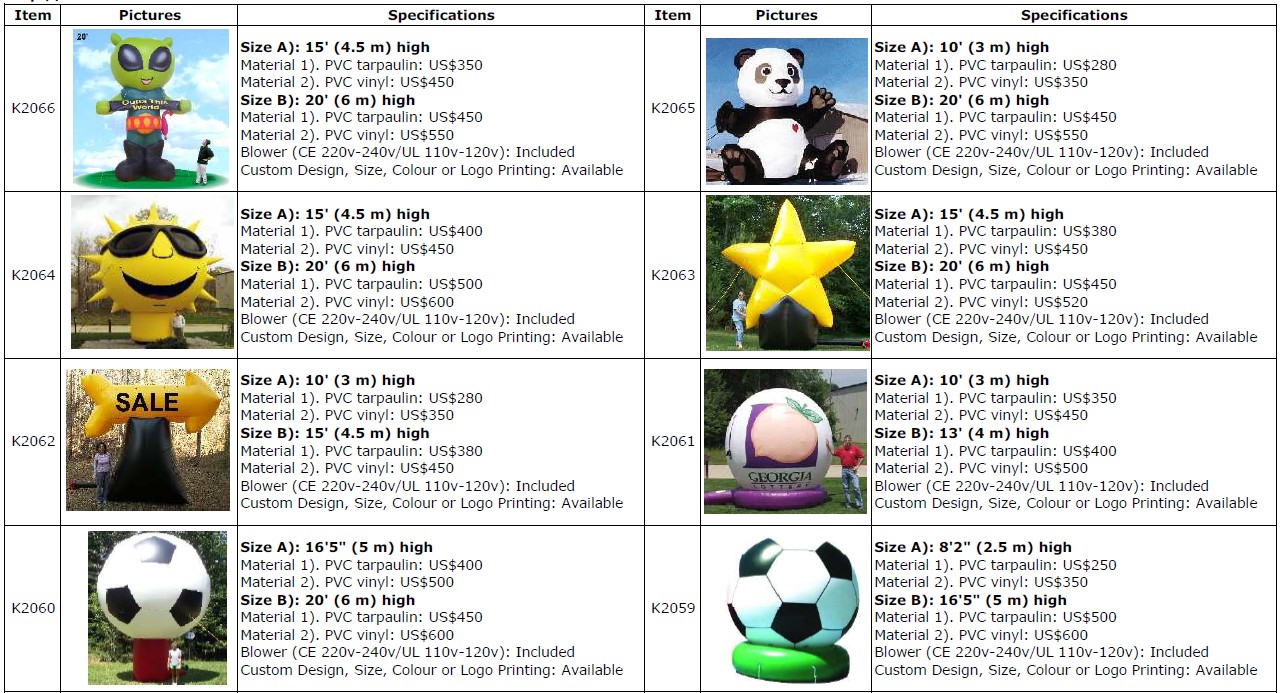 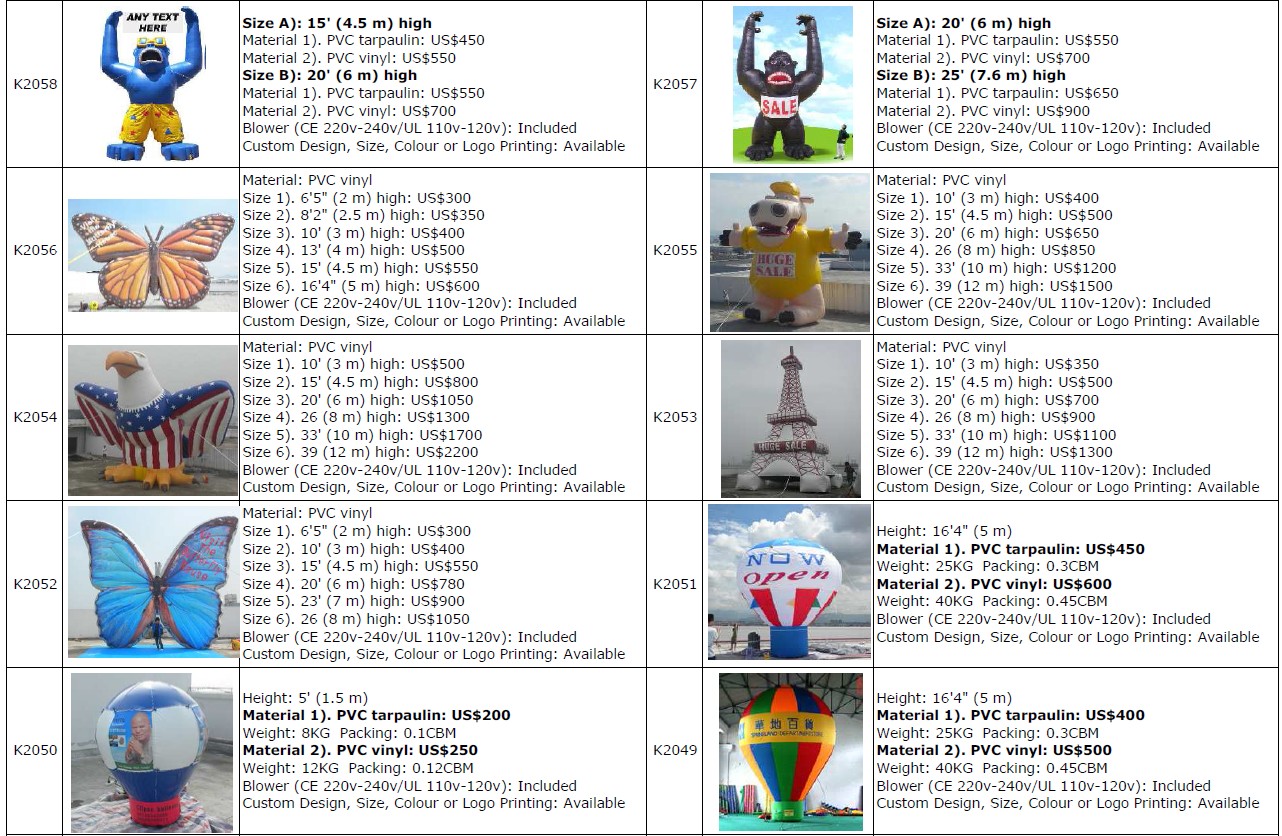 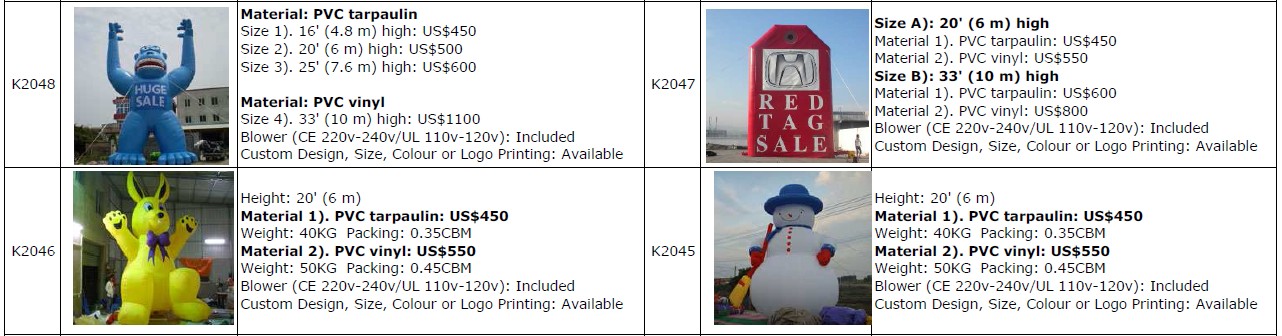 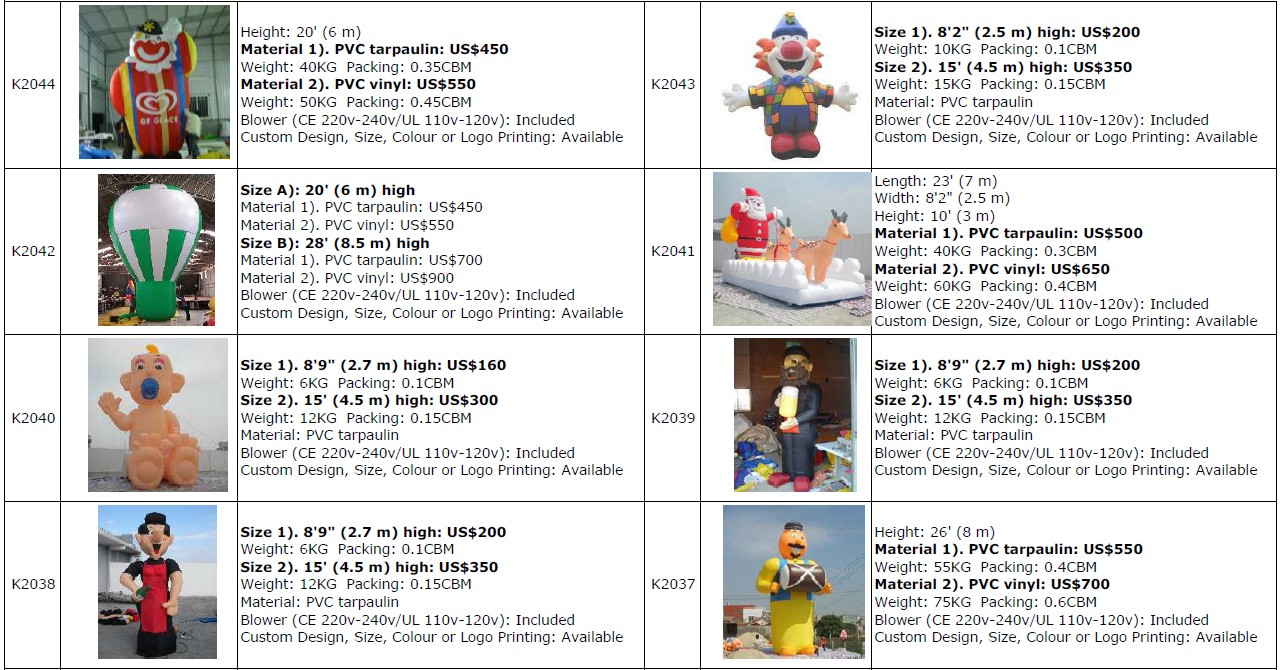 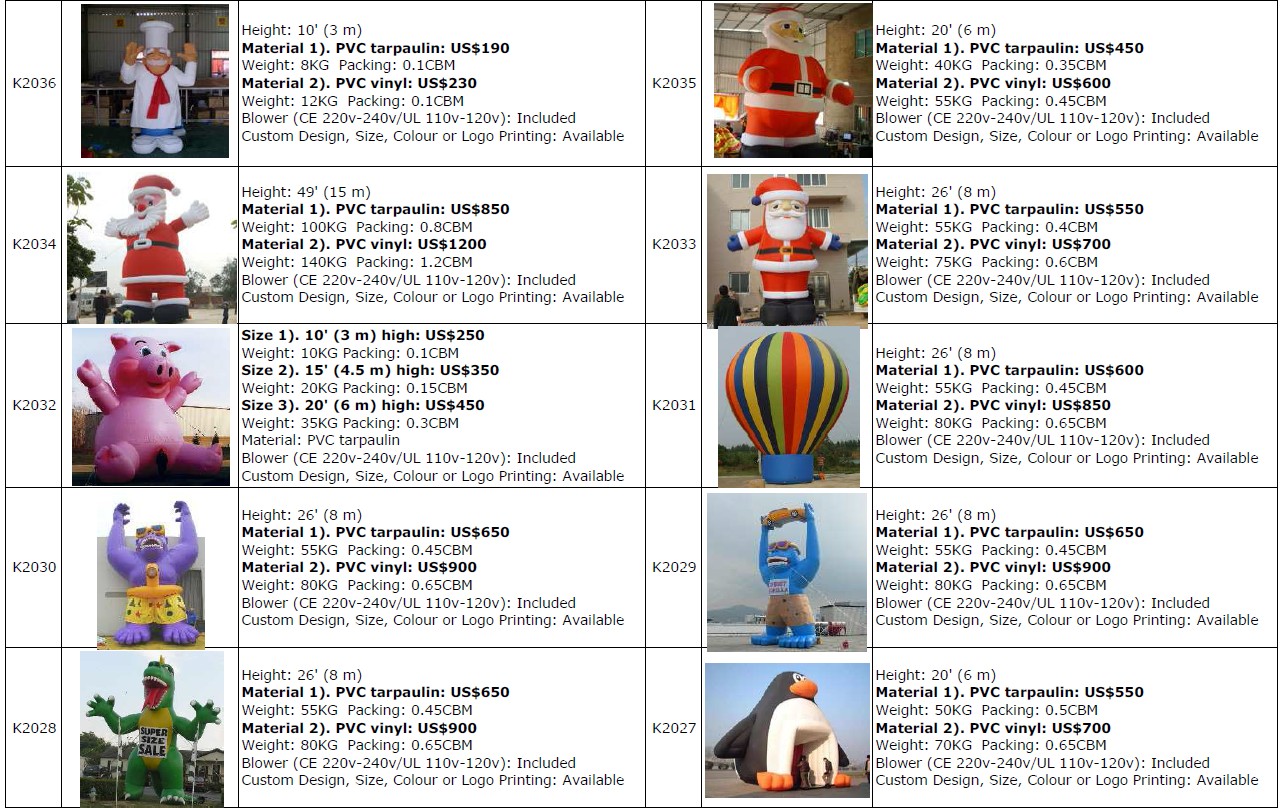 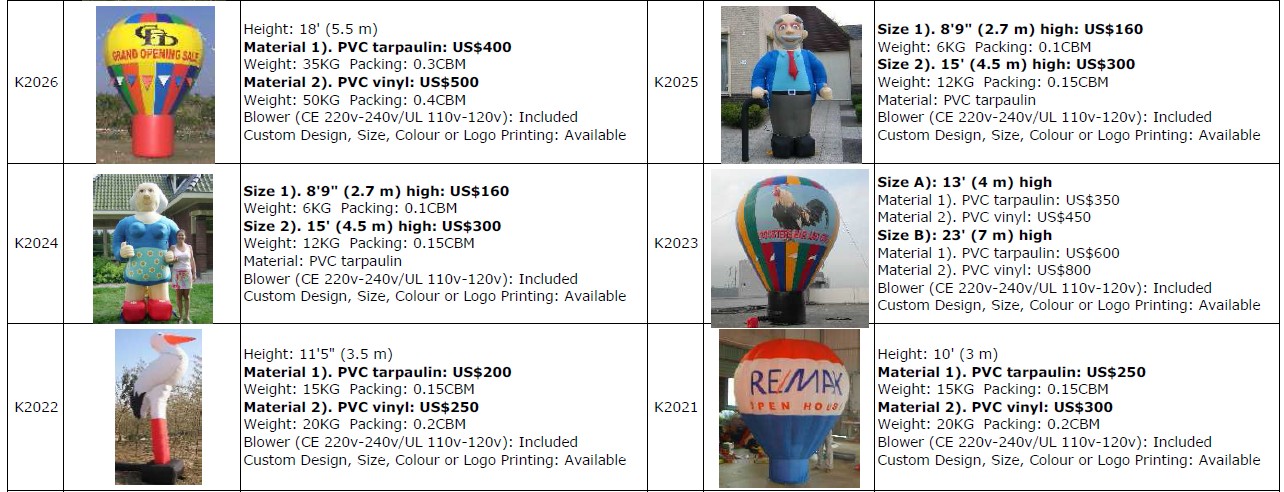 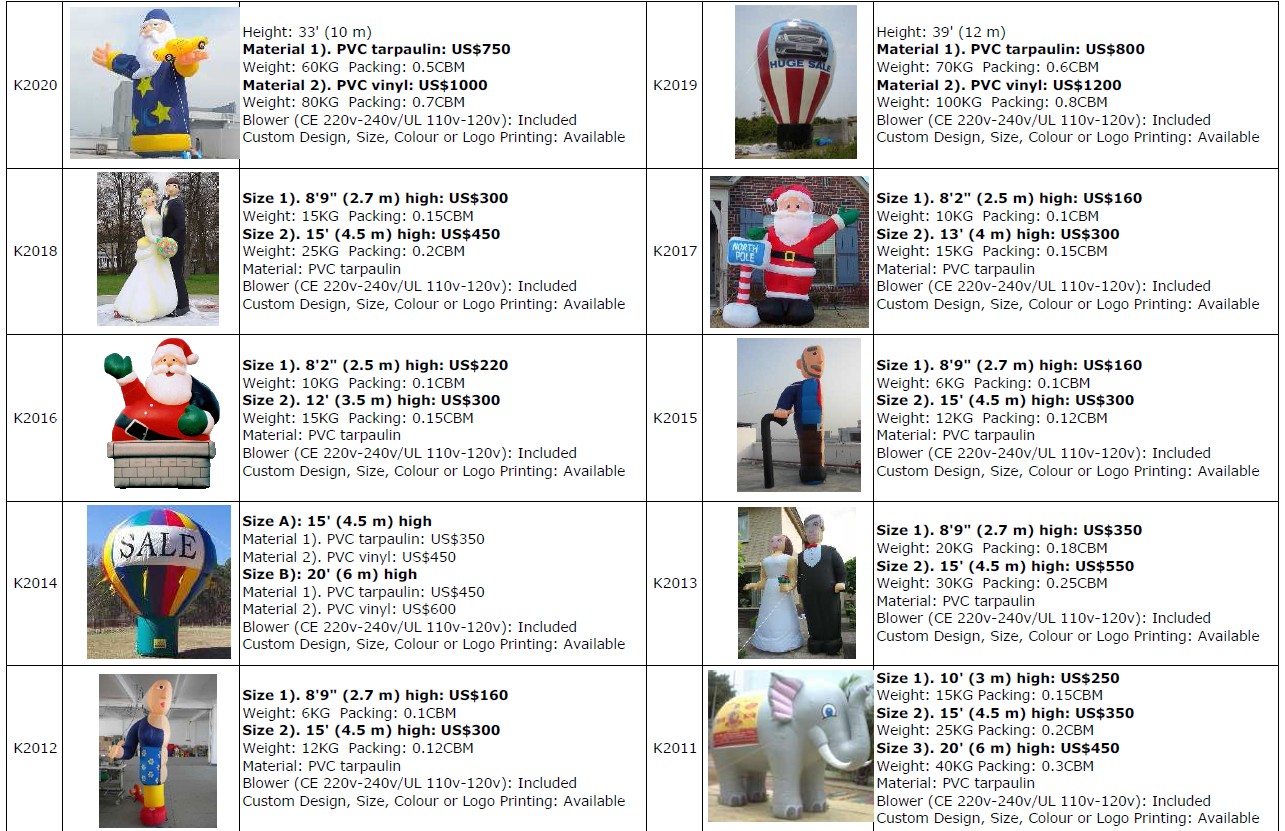 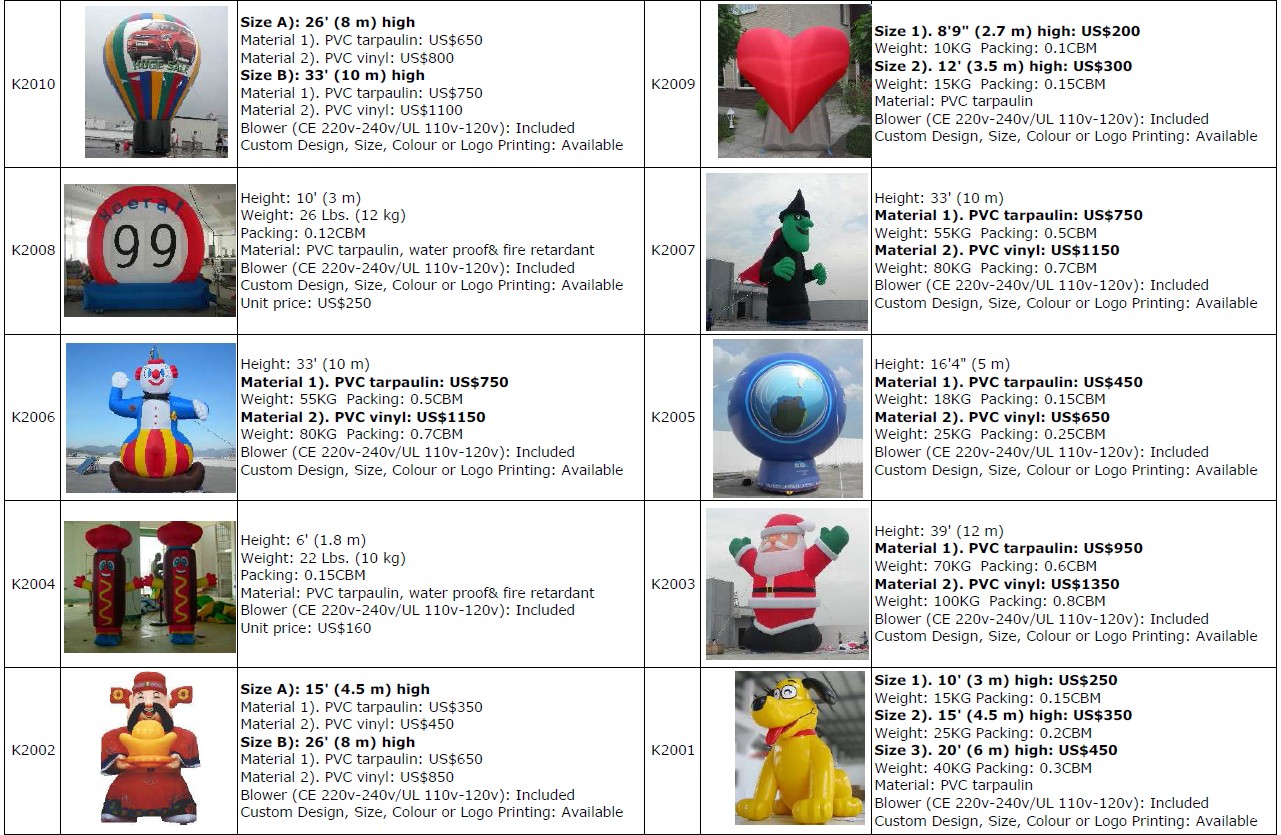 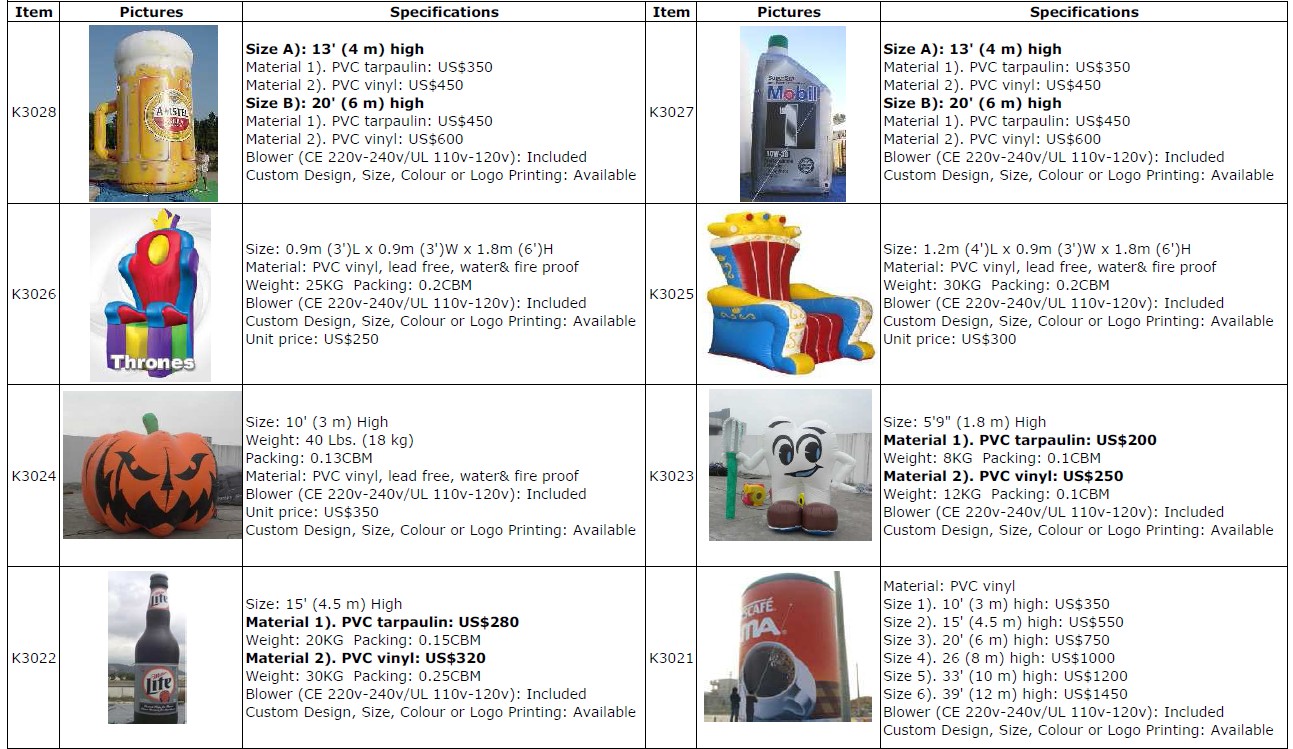 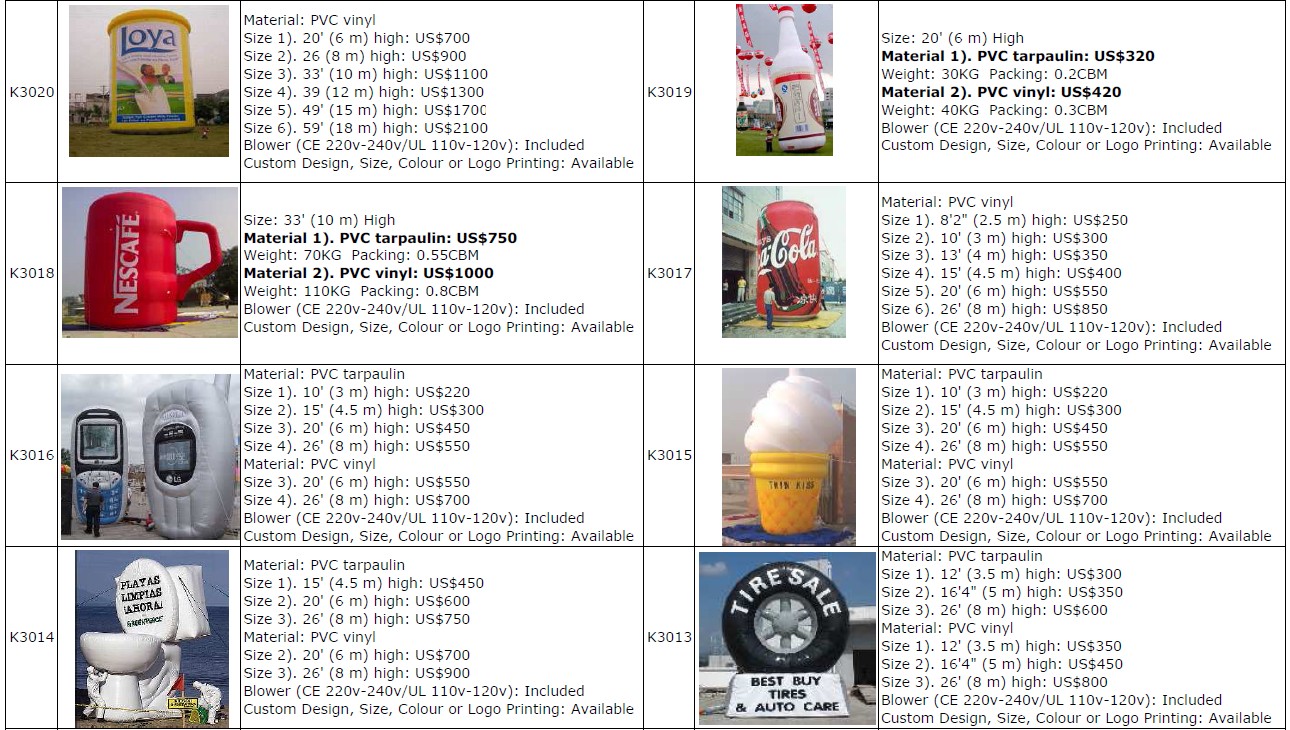 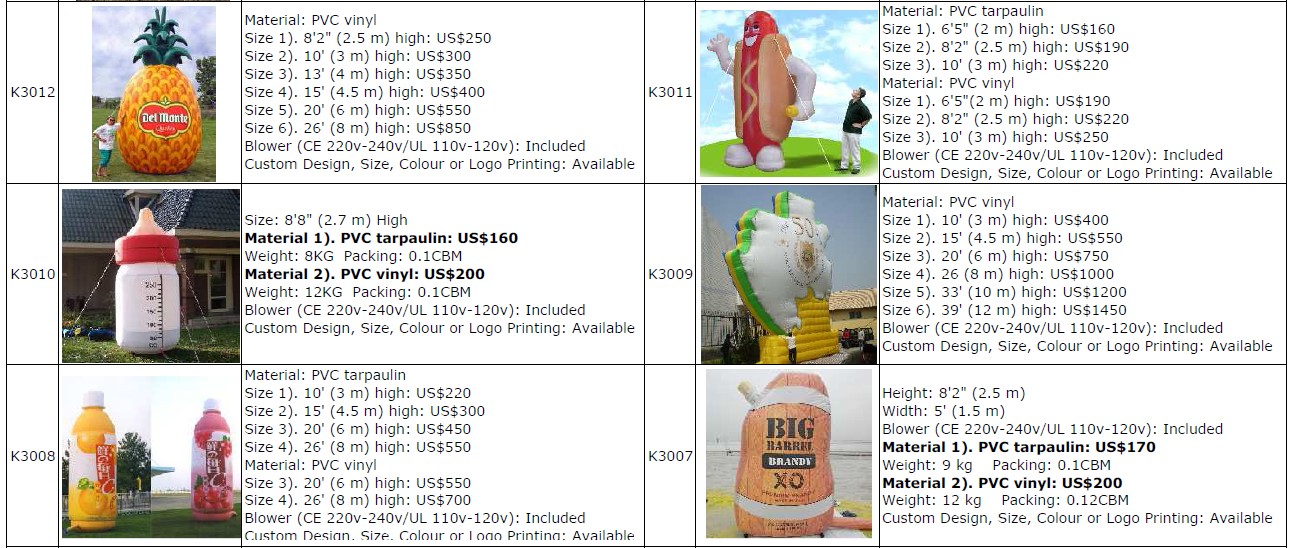 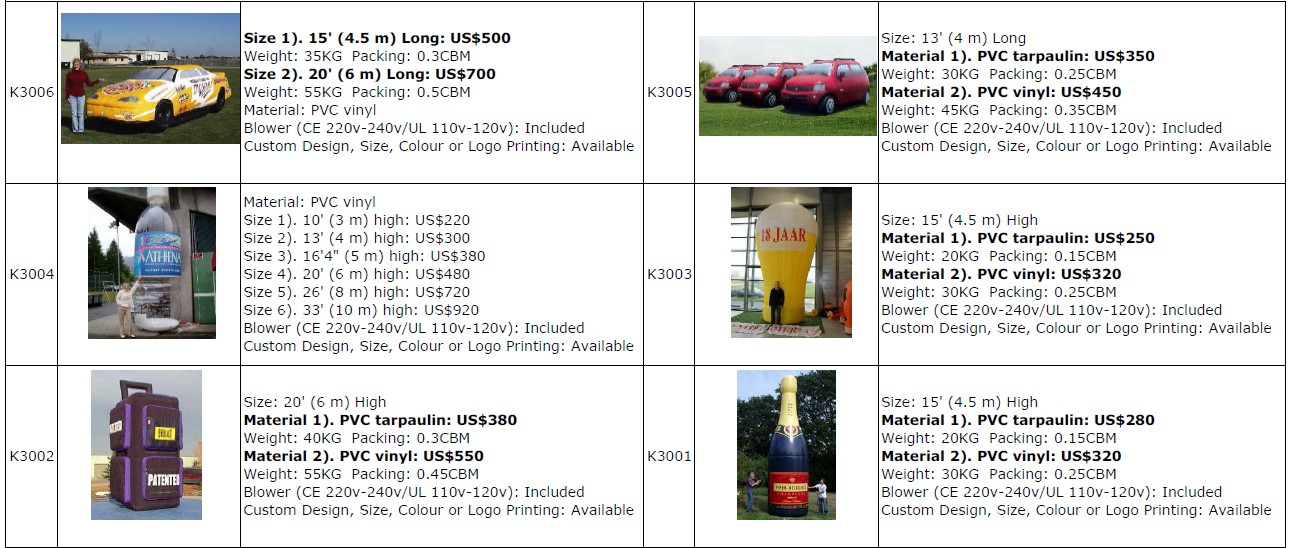 